RESUMEJOB PROFILEExperienced  over 20 Years in Logistics and Office Management in multi cultured organisation.  Exposure in ERP  MICROSOFT DYNAMICS, AND PANACEA .TAER AL SAHRAA GENERAL TRADING (Hercules Group of Companies) UAE – (Oct 2013-Aug.2015)(Building Materials & Automobile Spares Trading)Role:  Warehouse In-chargeInventory Control Coordination with Vendors, Head Office, Sales Team and Showrooms. Overall Warehouse Management STEEL MART INDIA PVT. LTD., Chennai, India - (Nov 2010 – Sept 2011)(Channel Partner for Arcelor Mittal)Role:  Continuous Improvement ManagerImplementation of SOP Continuous quality improvementRole:  Logistics ManagerOperations of Four stock yard  -  Tamil Nadu, Kerala, Karnataka and Andhra.General AdministrationSHEKAR LOGISTICS PVT. LTD., Chennai, India - (Aug 2009 - July 2010)(3 PL Provider for Tata Steel Company Limited)Role: Operations Manager                                                                                      Supply Chain Fleet ManagementGeneral Administration NUKOTE COATING SYSTEMS ME LLC, Dubai - (December 2007 - March 2009)(Manufacturer of  Polyurea Coatings)Role:  Supply Chain & Logistics Manager                              Material Planning  and  Sourcing of Raw MaterialsInventory ControlProduction &  Sales Co-ordinationGeneral AdministrationJOTUN U.A.E LTD (LLC), Bahrain - (April 2001 - April 2007)(Multinational Paint Manufacturing Company) Role:  Warehouse In-charge                            Preparation of Documents Inventory Control Coordination with Sales, Customers and Head OfficeOverall Warehouse Management SUHAIL & SAUD BHAWAN LLC, Muscat, Sultanate of Oman - (August 1997 - May 2000)        (Building Material Division) Role:  Warehouse Assistant  	Movement of MaterialsPreparation of documents Coordinating with customers, Sales and commercial Department.Inventory controlHandled stocks over 8000 SKUsRAINBOW ASSOCIATES, Chennai, India - (Jan. 1992 - June 1997)Promotion and application of high performance coating and Decorative CoatingsContracts and Office AdministrationNUMECH EMBALLAGE LTD, Bombay, India (June 1991 - Dec. 1991)                        (Manufacturer of PAPER and HDPE Bags)Role:  Warehouse SupervisorInventory Control.Production & Sales co- ordination and administration.           JENSON & NICHOLSON (I) LTD, Madurai, India - (May 1984 - May 1991)                    Role: Commercial AssistantMovement of  MaterialsInventory Control                                                                                                                                           Customer Coordination Maintained discrepancy free stores in handling over 700 SKUs. The branch has been recognized as a model depot.PERSONAL DETAILS:QUALIFICATION 		     :   Diploma in Management,                                                                    DATE OF BIRTH                      	     :   21ST July 1962DRIVING LICENCE		     :   Holding valid UAE Driving License.LANGUAGES KNOWN           	     :   Can speak English, Hindi, Tamil, Telugu and Malayalam                                                                                                                                                                                                                                   			         Can read and write English and Tamil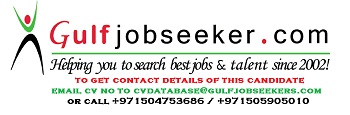 Gulfjobseeker.com CV No: